关于举办重庆市科技辅导员人工智能+教育学习活动暨第三届重庆市青少年科学素养大赛科技辅导员培训班的通知各区县（自治县）科协、青辅协及有关单位：为进一步做好第三届重庆市青少年科学素养大赛，让全市中小学科技辅导员走进人工智能，加快人工智能+教师队伍建设步伐，提高我市科技教师业务素质和科学素养。经研究，决定举办重庆市科技辅导员人工智能+教育学习活动暨第三届重庆市青少年科学素养大赛科技辅导员培训班，现将有关事项通知如下：一、会议时间（一）报到时间：2018年3月15日14:00-17:00；（二）培训时间：2018年3月16日全天。二、会议地点两江丽景酒店长江厅（重庆市渝中区双钢路3号）三、参会对象各区县科协、教委青少年科技教育工作组织者，青少年科学素养大赛项目负责人，各中小学分管科技相关领导和科技辅导员。四、培训费用培训费用300元/人（含专家讲课费、资料费、培训材料费），往返交通费及食宿费按有关规定回原单位报销。五、注意事项（一）大赛组委会设在课堂内外少年科学院，负责大赛相关组织工作，培训发票由课堂内外教育科技有限公司开具，请提前将会议费用转入以下账户：账户名：重庆课堂内外教育科技有限公司开户行：中国工商银行重庆高新园支行账  号：3100022609100091207（二）报名交款日期在2018年3月14日前（含3月14日），可在现场领取发票；报名交款日期在3月14日后，发票将在活动结束后五个工作日内通过快递寄出。（三）联系方式1.市青辅协秘书处：联 系 人：向  芬联系电话：023-636599092.大赛组委会办公室（课堂内外少年科学院）联系人：柯昱朱   唐言   熊兴咨询电话：023-63363566邮　　箱：kxsyds@sina.com科学素养大赛辅导员QQ群 459676650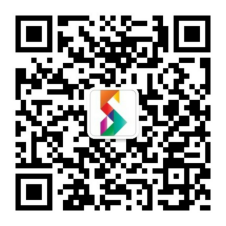 官方网站：http://kx.ocedu.cn/science/cq官方微信公众号：OC科学      通讯地址：重庆两江新区互联网产业园13幢16层邮    编：401121附件：1.会议日程安排2.参会人员回执表重庆市青少年科技辅导员协会                                                           2018年3月8日 附件1日程安排附件2参会人员回执表区县科协（教委或学校）：请于2018年3月14日前将回执表报送至会务组邮箱kxsyds@sina.com日期时间会议议程3月15日 14:00-17:00大会报到，领取会议资料3月16日9:00-9:10开班仪式3月16日9:10-10:00主题展演科大讯飞人工智能主题展演（语音识别/教育教学辅助/家庭生活辅助/中小学职业生涯规划帮助）展演嘉宾：科大讯飞教育事业群3月16日10:00-11:40主题演讲人工智能与中小学教育主讲嘉宾：北京航空航天大学研究生导师、英国布里斯托大学工程数学系人工智能博士、果壳网科学顾问 秦曾昌3月16日13:30-15:00第二届重庆市青少年科学素养大赛总结汇报3月16日13:30-15:00第三届重庆市青少年科学素养大赛赛程解析3月16日15:00-16:00“人工智能 智造未来”创新作品制作讲演3月16日15:00-16:00“数据密码”科技论文、调查报告撰写指导3月16日16:00离会姓 名性别单 位发票抬头及社会信用代码职务联系电话小/初/高